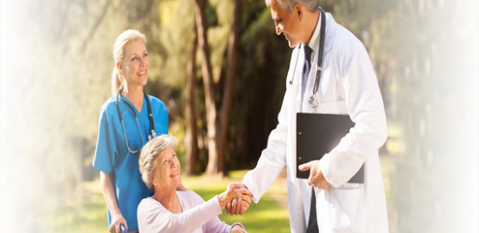 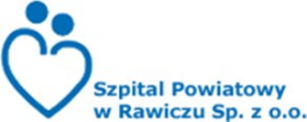 Lista leków zażywanych przed przyjęciem do szpitala  ……………………………………………       Podpis sporządzającegoImię i nazwisko Pacjenta:Imię i nazwisko Pacjenta:Imię i nazwisko Pacjenta:Imię i nazwisko Pacjenta:Imię i nazwisko Pacjenta:DATA: ….……/……..…/……….……….DATA: ….……/……..…/……….……….PESEL:PESEL:Listę sporządził [  ] pacjent [  ] opiekun pacjenta [  ] pracownik szpitalaListę sporządził [  ] pacjent [  ] opiekun pacjenta [  ] pracownik szpitalaListę sporządził [  ] pacjent [  ] opiekun pacjenta [  ] pracownik szpitalaListę sporządził [  ] pacjent [  ] opiekun pacjenta [  ] pracownik szpitalaListę sporządził [  ] pacjent [  ] opiekun pacjenta [  ] pracownik szpitala[  ] Reakcje alergiczne na leki /nietolerancje lekowe (proszę wymienić):[  ] Brak alergii na leki/ nietolerancji lekowych [  ] Nie wiem o istnieniu alergii na leki/ nietolerancji lekowych[  ] Reakcje alergiczne na leki /nietolerancje lekowe (proszę wymienić):[  ] Brak alergii na leki/ nietolerancji lekowych [  ] Nie wiem o istnieniu alergii na leki/ nietolerancji lekowych[  ] Reakcje alergiczne na leki /nietolerancje lekowe (proszę wymienić):[  ] Brak alergii na leki/ nietolerancji lekowych [  ] Nie wiem o istnieniu alergii na leki/ nietolerancji lekowych[  ] Reakcje alergiczne na leki /nietolerancje lekowe (proszę wymienić):[  ] Brak alergii na leki/ nietolerancji lekowych [  ] Nie wiem o istnieniu alergii na leki/ nietolerancji lekowych[  ] Reakcje alergiczne na leki /nietolerancje lekowe (proszę wymienić):[  ] Brak alergii na leki/ nietolerancji lekowych [  ] Nie wiem o istnieniu alergii na leki/ nietolerancji lekowych[  ] Reakcje alergiczne na leki /nietolerancje lekowe (proszę wymienić):[  ] Brak alergii na leki/ nietolerancji lekowych [  ] Nie wiem o istnieniu alergii na leki/ nietolerancji lekowych[  ] Reakcje alergiczne na leki /nietolerancje lekowe (proszę wymienić):[  ] Brak alergii na leki/ nietolerancji lekowych [  ] Nie wiem o istnieniu alergii na leki/ nietolerancji lekowychLEKI WYDAWANE NA RECEPTĘLEKI WYDAWANE NA RECEPTĘLEKI WYDAWANE NA RECEPTĘLEKI WYDAWANE NA RECEPTĘLEKI WYDAWANE NA RECEPTĘLEKI WYDAWANE NA RECEPTĘLEKI WYDAWANE NA RECEPTĘLp.Nazwa lekuDawkaSposób przyjmowaniaSposób przyjmowaniaSposób przyjmowaniaUwagiLp.Nazwa lekuDawkaRanoPołudnieWieczórUwagi123456789101112131415LEKI BEZ RECEPTY I SUPLEMENTY DIETY ( NP. WITAMINY, MINERAŁY, ZIOŁA )LEKI BEZ RECEPTY I SUPLEMENTY DIETY ( NP. WITAMINY, MINERAŁY, ZIOŁA )LEKI BEZ RECEPTY I SUPLEMENTY DIETY ( NP. WITAMINY, MINERAŁY, ZIOŁA )LEKI BEZ RECEPTY I SUPLEMENTY DIETY ( NP. WITAMINY, MINERAŁY, ZIOŁA )LEKI BEZ RECEPTY I SUPLEMENTY DIETY ( NP. WITAMINY, MINERAŁY, ZIOŁA )LEKI BEZ RECEPTY I SUPLEMENTY DIETY ( NP. WITAMINY, MINERAŁY, ZIOŁA )LEKI BEZ RECEPTY I SUPLEMENTY DIETY ( NP. WITAMINY, MINERAŁY, ZIOŁA )1234Wypełnia personel medyczny SzpitalaWypełnia personel medyczny SzpitalaŹródło informacji o lekach:Lista leków sprawdzona/uzupełniona przez:[  ] przegląd leków przyniesionych przez pacjentaPieczątka, podpis i data[  ] lista leków sporządzonych przez pacjenta / opiekuna[  ] dokumentacja z innych placówek służby zdrowia[  ] wywiad przeprowadzony z rodziną/opiekunem 